					RESUME		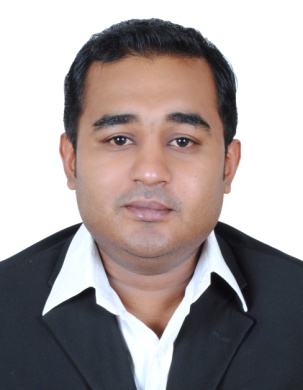 RajKumarRajKumar.349458@2freemail.com Career Goal	To effectively contribute towards the goal of the organization in a challenging and creative environment and to effectively strive to contribute and exceed expectations, continue to learn, drive positive change and enjoy work.WorkExperienceCompany	:  DNATA Cargo, DubaiDesignation	:  Cargo AssistantDate		:  May 2003 – Dec 2007Responsibilities:Controlling team of porters and equipment operators in the handling of all cargo related activities.Processing all associated documentation manually with the help of Automated system called HHT(Hand Held Terminal).Data updating for both import and export as instructed by the principal.Have a thorough knowledge and practical experience of doing cargo build up for all types of passenger and freighter flights with specified contour requirements.Export build up & Import break down.Import documentation.Road feeder service (R.F.S) outbound and inbound cargo by truck.Company	:  Pharmatrade L.L.C., DubaiDesignation	:  Warehouse&Preparation SupervisorDate		:  Sep 2009 – Mar 2014Responsibilities: Releasing SO as per the emails from division and generate pick slips.Attaching copies of LPO along with pick slip and forward the same for preparation.Answering Medical rep, customers calls for availability of stock and related queries.Preparing delivery orders and hand over the same to dispatch section.Follow up with division & customer to issue LPOs on ADR.All the signed delivery notes have to send for invoicing along with the LPO copies.Make sure all the acknowledged delivery notes have to receive back from the dispatch team.All the signed delivery notes have to send for invoicing along with the LPO copies.Following up of purchase order with procurement dept as & when required.Stock transfer / advising receiving team to put IR as and when required.Credit note verification and forwarding same to dispatch for submission to customer.Handling of loans to and from the Principles.Company	:  Mango Cabs Tours & Travels, Trivandrum,KeralaDesignation	:  Call center ExecutiveDate		:  Sep 2015 – Nov2016Responsibilities:Promptly answered reservation inquiries via telephone, fax, voicemail and/or email in a friendly and professional mannerAnalyzed data to determine availability and ratesEntered reservations into the property management system both completely and accuratelyProduced and sent letters of confirmation and other well-written correspondenceObtained and transmitted accurate information for each reservationGave detailed information as needed to callers regarding rates, packages and all aspects of the resortPersonalStrengthExcellent communication and interpersonal skills.Open to all new technologies which will add value to the organization.Efficient and effective team player. Maintain positive attitude in the face of changes in work assignments.Team coordination and group skills.Good experience in working on the borders between Clients, Suppliers, End users & Third party application partnersAcademicProfileHave successfully completed Introduction to Civil Aviation from Emirates Aviation College.Completed Diploma in Dangerous goods handling from Emirates Aviation College.PursuingBachelors in Management studies from International School Business Management CompletedHigher Secondary from New Indian Model School, Dubai in 2001.CompletedSSLC from New Indian Model School Dubai in 1999.TechnicalProficiencySoftware		: Microsoft Office Suites.OperatingSystem	: MS Windows.AppreciationTeam spirit and the enthusiasm and hard work displayed during the Freight Gate 5 opening in may 2007.Declaration: I hereby declare that the above mentioned particulars are true to the best of my knowledge and belief.